Τάξη: Δ΄      Μένουμε σπίτι και για μια μικρή Επανάληψη της 4ης Ενότητας στα Μαθηματικά.Συμπληρώνω τους αριθμούς που λείπουν στα παρακάτω αριθμητικά μοτίβα:Χρησιμοποιώ τα ψηφία 0, 2, 7 και 5 και σχηματίζω:Έναν αριθμό μεγαλύτερο από 7,5:Έναν αριθμό μικρότερο από το 0,3:Έναν αριθμό ανάμεσα στο 2 και στο 2,5:Έναν αριθμό ανάμεσα στο 5,7 και στο 5,8:Συμπληρώνω τους αριθμούς που λείπουν στον παρακάτω πίνακα, όπως στο παράδειγμα:Κάνω τις παρακάτω πράξεις:   5,092                              8,073                             14,005+ 4,963                          -   1,452                           -   1,271    4 μ. 1 δεκ. 7 εκ.               8 μ. 3 δεκ. 9 εκ. 6 χιλ.+  1 μ. 2 δεκ. 9 εκ.           -   1 μ. 5 δεκ. 2 εκ. 4 χιλ.Κάνω τις παρακάτω πράξεις:145,5  -  54,2 = _________  + 3,7 = _________  x 4 = ________ + 20,01 = ________  -  50,1 = ________ + 1,09 = _________  x 10 = __________Βρίσκω ποιο παιδί διήνυσε τη μεγαλύτερη απόσταση, ο Άγγελος ή η Μαρία;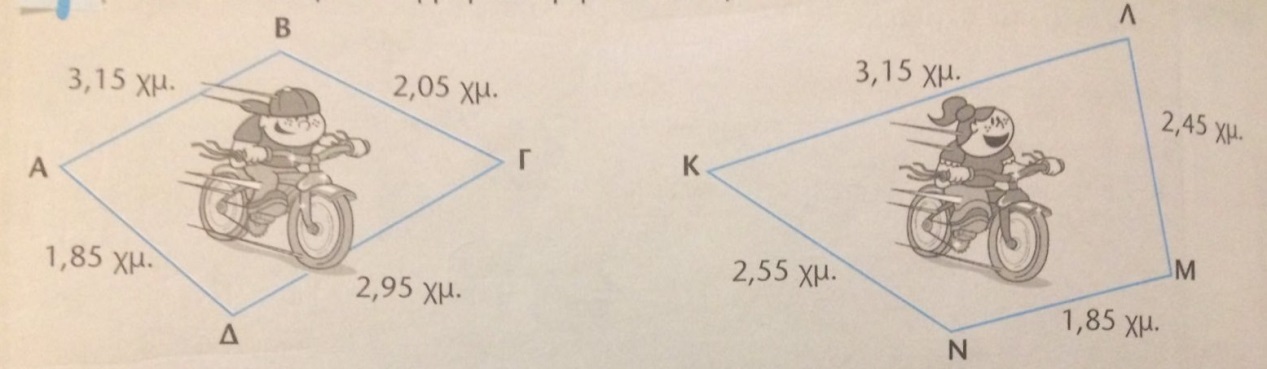 Συμπληρώνω τους αριθμούς για να σχηματιστεί ο αριθμός – στόχος: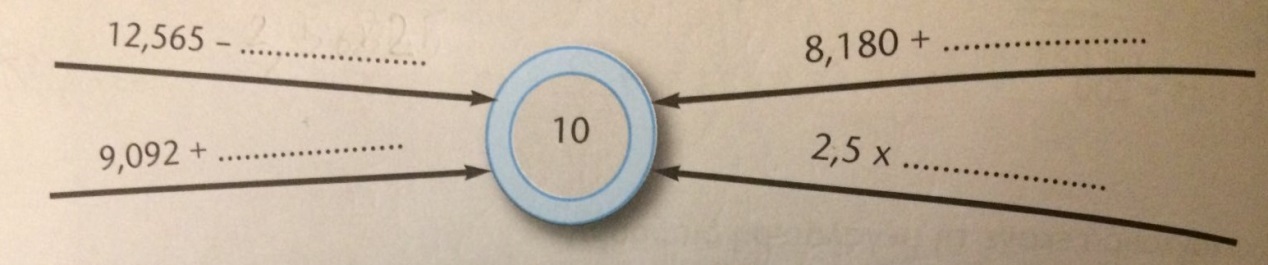 Ο κ. Γιάννης αγόρασε ένα πλυντήριο 485,70 € και ένα ψυγείο 289,80 €. Πλήρωσε με 16 χαρτονομίσματα των 50 €. Πόσα ρέστα πήρε;.... και μην Ξεχνάτε…. Πλένουμε τα Χέρια μας Προσεκτικά!!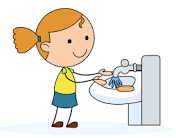 9,009,259,509,7510,12510,25010,37510,500ΣυμμιγείςΔεκαδικοίΑκέραιοι5 μ. 7 δεκ. 2 εκ. 5 χιλ.5,725 μ.5.725 χιλ.2 μ. 1 δεκ. 4 εκ. 9 χιλ.7,089 μ.9 κ. 182 γραμμ.8,094 κ.5 € 45 λεπτά8,72 €Λύση:Απάντηση:Λύση:Απάντηση: